ТЕМА НЕДЕЛИ «Цветы Прибайкалья» (17-21 мая) (5-7 лет)ЦЕЛЬ: формирование представления о цветах Прибайкалья, бережного отношения к природе родного края, интереса к истории своего края; расширять знания о природе Прибайкалья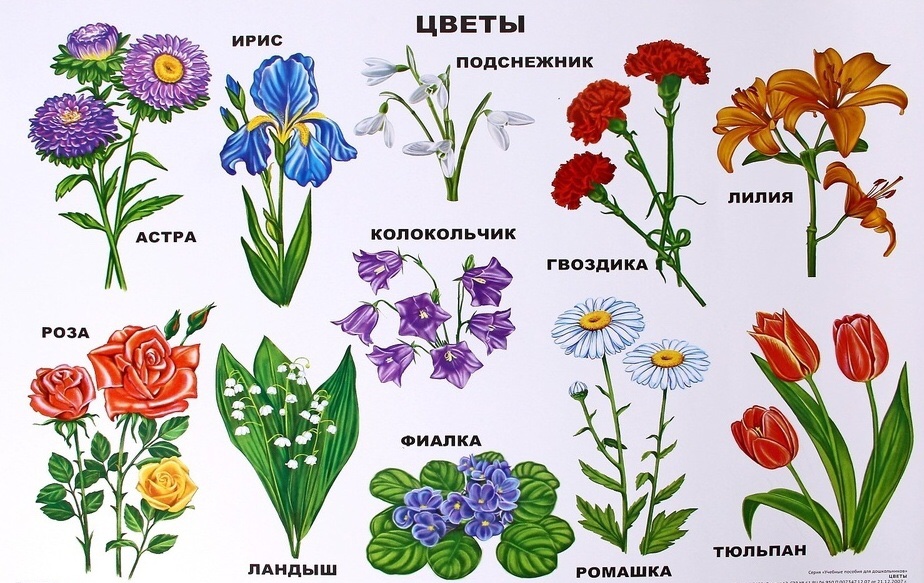 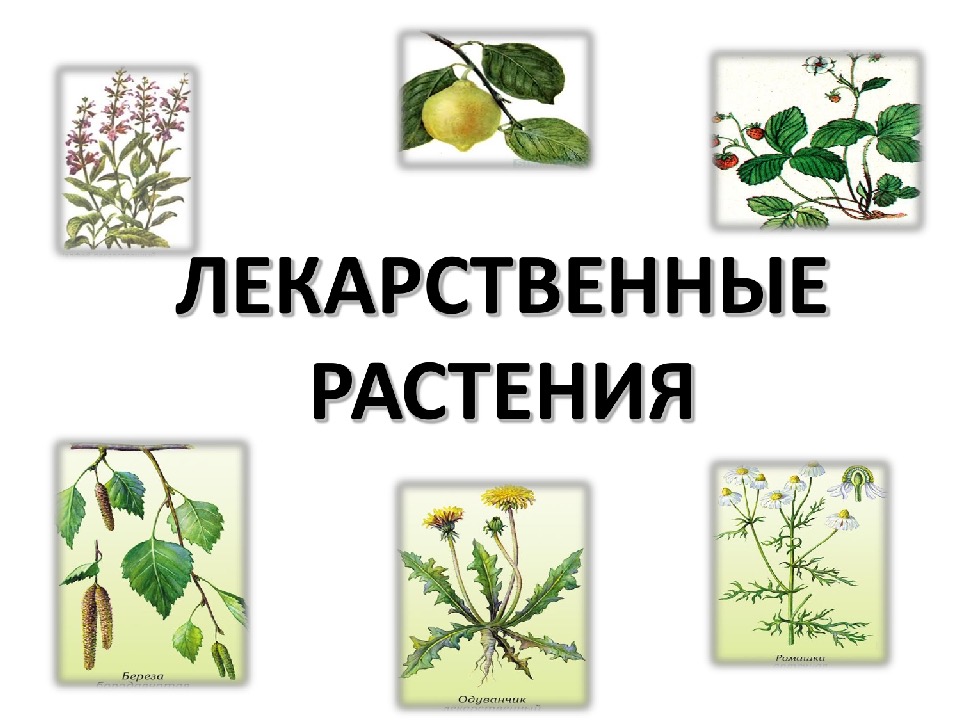 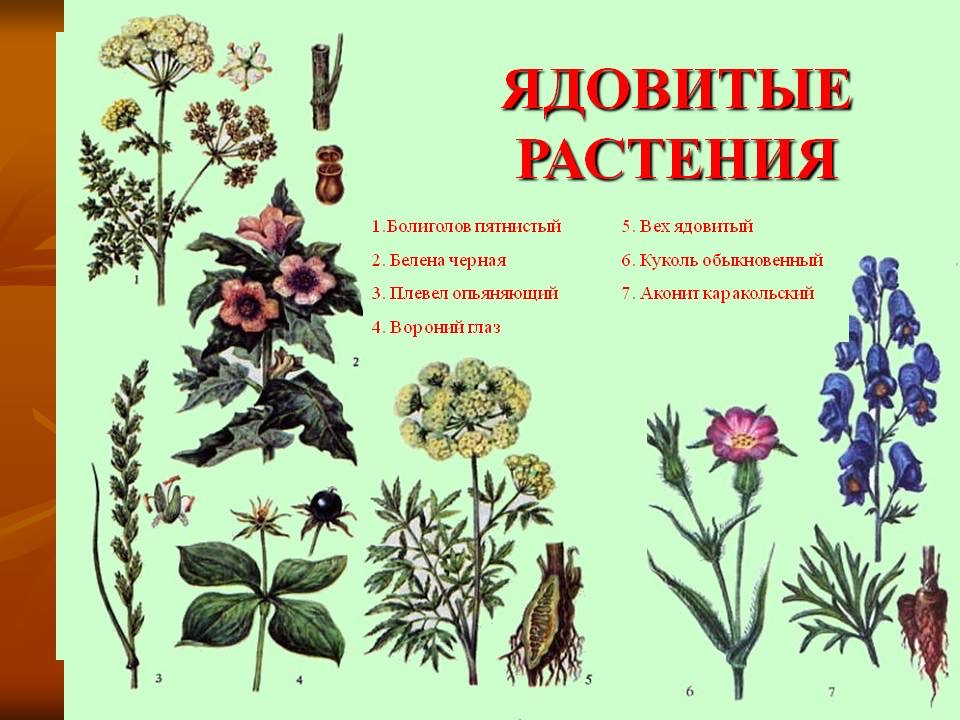 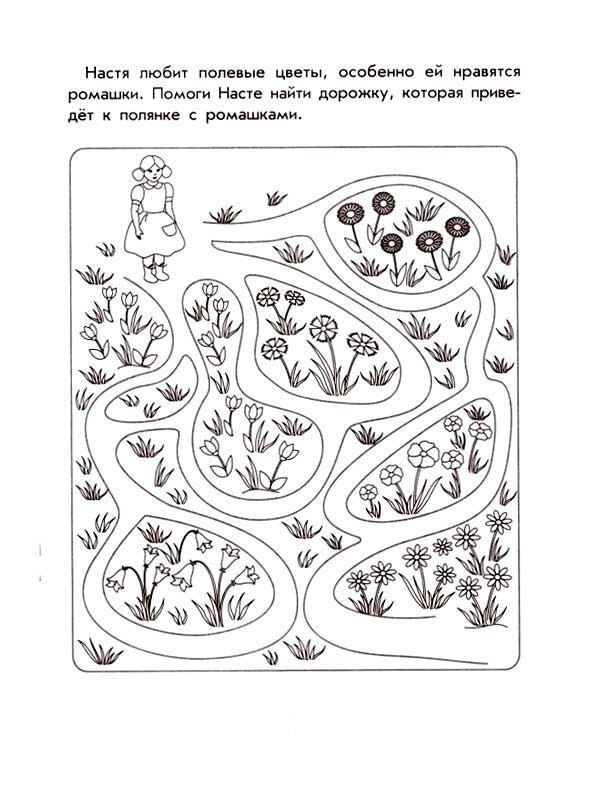 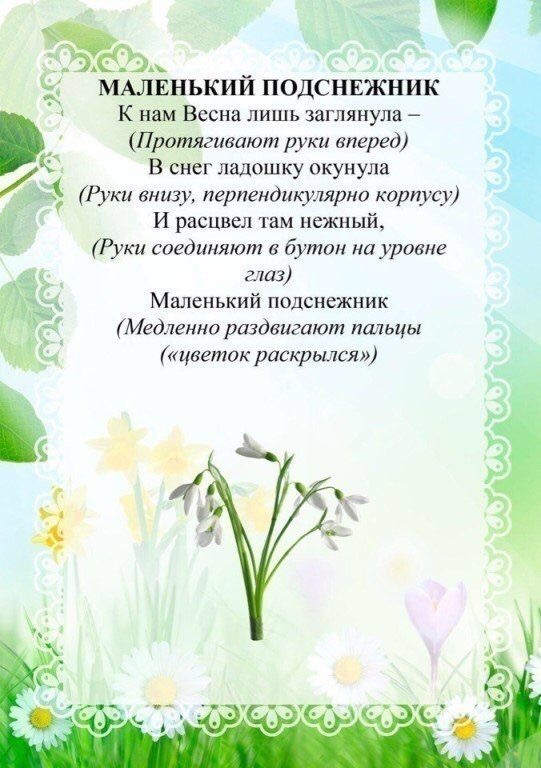 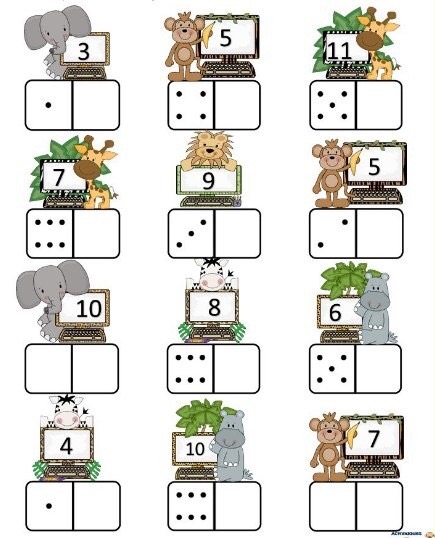 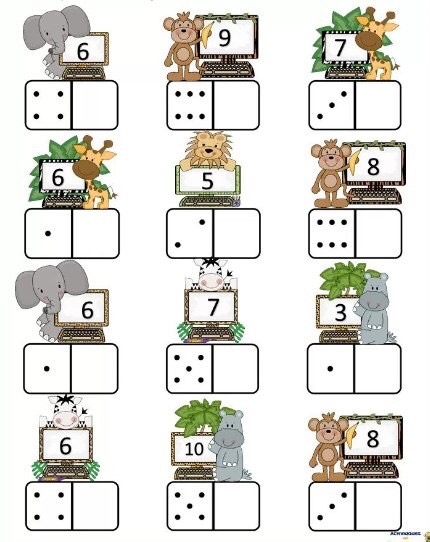 Художественная литературвС.Т. Аксаков «Аленький цветочек».Г.-Х. Андерсен «Дюймовочка».Е. Благинина «Одуванчик».А.К. Толстой «Колокольчики».В. Катаев «Цветик-семицветик».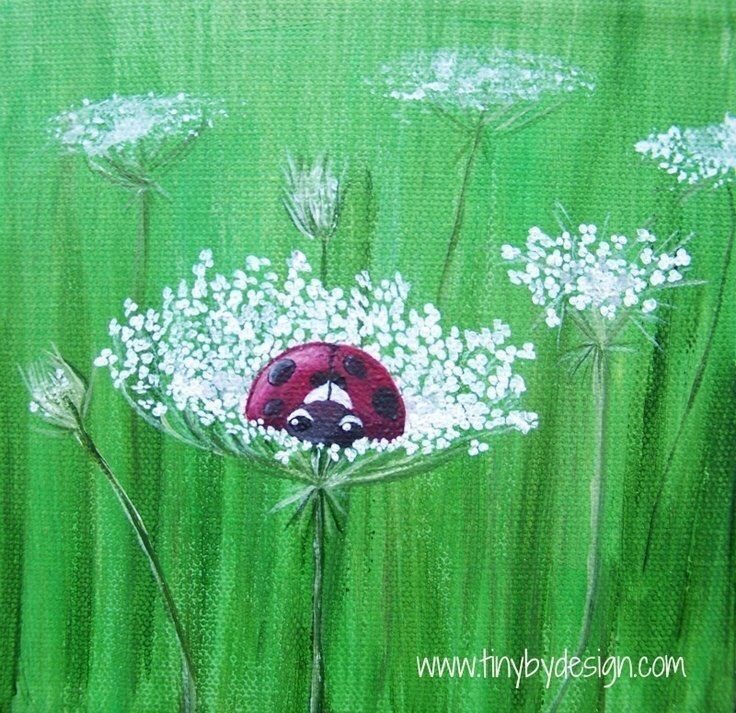 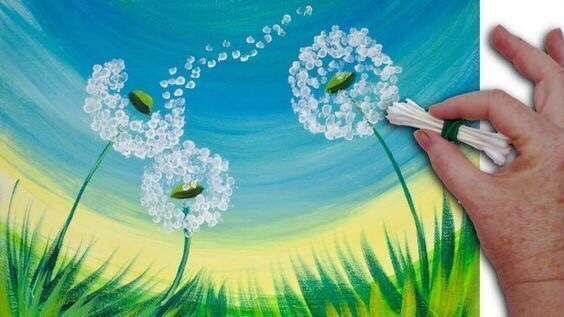 День недели /датаОбразовательные областиОбразовательные областиОбразовательные областиОбразовательные областиОбразовательные областиДень недели /датаПознавательное развитие (математика, окружающий мир, познавательно-исследовательская деятельность)Речевое развитие(развитие речи, чтение художественной литературы)Художественно-эстетическое развитие(рисование, лепка, аппликация, конструирование, ручной труд, музыка)Социально-коммуникативное развитие(ОБЖ, труд, театрализованная деятельность, игры, нравственное воспитание)Физическое развитие(подвижные игры, утренняя гимнастика, формирование ЗОЖ, воспитание культурно-гигиенических навыков)Понедельник 17 маяКАК ПОЯВЛЯЮТСЯ ЦВЕТЫ?https://youtu.be/grmpGk-zKpUЦВЕТОК И ЕГО СТРОЕНИЕhttps://youtu.be/Z3EhEvCKidUОБУЧЕНИЕ ГРАМОТЕСКАЗКА О ГЛАСНЫХ И СОГЛАСНЫХ ЗВУКАХhttps://youtu.be/FAa9QchADiEБУКВЫ - ЗВУКИ - ГЛАСНЫЕ СОГЛАСНЫЕhttps://youtu.be/ZtEkItEQYMwРОМАШКА. АППЛИКАЦИЯ ИЗ ЦВЕТНОЙ БУМАГИhttps://youtu.be/2SIG6_oXQmUЦВЕТЫ ДРУЖБЫhttps://youtu.be/51yPnV17knQБЫТЬ ЗДОРОВЫМ — ЗДОРОВО!https://youtu.be/k9l7IMby5gIВторник18 маяФЭМПЗАДАЧИ НА СЛОЖЕНИЕ В СТИХАХ https://youtu.be/ePD0qYbL0oohttps://youtu.be/PiKioPMdYS4ЗАДАЧИ-ИЛЛЮСТРАЦИИ ДЛЯ ДЕТЕЙ ОТ 5-7 ЛЕТhttps://youtu.be/K4wp0vg3JV4"АЗБУКА ДЕНЕГ"https://youtu.be/vvkwYIDSuycЧТЕНИЕ ХУДОЖЕСТВЕННОЙ ЛИТЕРАТУРЫ СТИХИ ДЛЯ ДЕТЕЙ ПРО ЦВЕТЫhttps://youtu.be/UuzEo8RsbAohttps://youtu.be/rFxy3H99qoEОДУВАНЧИК ИЗ ГОФРИРОВАННОЙ БУМАГИhttps://youtu.be/CIqY-y79jlUДЕТСКОЕ ВЫСТУПЛЕНИЕ СЦЕНКА "ЦВЕТЫ" https://youtu.be/zUQIFbxNJnwЛЕКАРСТВЕННЫЕ РАСТЕНИЯ https://youtu.be/xmjkVrgwf-wСреда19 маяДИКОРАСТУЩИЕ ЦВЕТЫ БАЙКАЛЬСКИХ ПОБЕРЕЖИЙ И ГОРhttps://youtu.be/jngbBpgW2CIКРАСНОКНИЖНЫЕ ЦВЕТЫ В ТАЙГЕ ПРИБАЙКАЛЬЯhttps://youtu.be/s09Glt11TKAЗАГАДКИ "ЦВЕТЫ"https://youtu.be/DfyXgzuss0UИ. БУНИН "ПОЛЕВЫЕ ЦВЕТЫhttps://youtu.be/Zho7j23DsqM ЛЕПКАКАК СЛЕПИТЬ ВЕСЕННИЙ ЦВЕТОКhttps://youtu.be/Mng5fhcmGSkЯДОВИТЫЕ РАСТЕНИЯhttps://youtu.be/x6305SsgKeAЯДОВИТЫЕ цветы на дачеhttps://youtu.be/QqyuI39en7E20 ПОДВИЖНЫХ ИГР ДЛЯ ДЕТЕЙ С ШАРИКОМhttps://youtu.be/dBWiHUVtwE0Четверг20 маяФЭМПФИКСИКИ УЧАТ ВРЕМЯ. https://youtu.be/Mm1fO6x0UNMЗАДАЧИ НА СМЕКАЛКУ И СООБРАЗИТЕЛЬНОСТЬ https://youtu.be/3Gz2nCM1mj4 СКАЗКА ПРО ПОДСНЕЖНИК | АУДИОСКАЗКИ С КАРТИНКАМИ https://youtu.be/qONVaaTCZKIКАК НАРИСОВАТЬ ЦВЕТЫhttps://youtu.be/pNimlvX28C8https://youtu.be/-WePX7G-i6sПОЛЕВЫЕ ЦВЕТЫ (НАТЮРМОРТЫ)https://youtu.be/vjnRRIcpF3AКАК УХАЖИВАТЬ ЗА ЦВЕТАМИhttps://youtu.be/LOSmbaeNufgУТРЕННЯЯ ГИМНАСТИКА "РАДУЖНАЯ НЕДЕЛЬКА"https://youtu.be/4_olhExI6GsУТРЕННЯЯ ЗАРЯДКА ДЛЯ ДЕТЕЙhttps://youtu.be/OV5Wxheh6zoПятница21 маяПОЗНАВАТЕЛЬНО-ИССЛЕДОВАТЕЛЬСКАЯ ДЕЯТЕЛЬНОСТЬ «РАСПУСКАЮЩИЕСЯ ЦВЕТЫ»https://youtu.be/Guh7fPYtz2oЧИТАЕМ СЛОВА С МАСЕЙ. УЧИМСЯ ЧИТАТЬ, ТРЕНИРУЕМ ЧТЕНИЕ, СЛОВА С СОГЛАСНЫМ С https://youtu.be/k0qcUgL_QegРУЧНОЙ ТРУДБУМАЖНЫЕ ЦВЕТЫ. ПОДЕЛКИ ИЗ ЦВЕТНОЙ БУМАГИ https://youtu.be/DLdlhf49wXwПОДСНЕЖНИКИ. ОБЪЁМНАЯАППЛИКАЦИЯ https://youtu.be/I9pq0b7t7CkПРАВИЛА ПОВЕДЕНИЯ В ПРИРОДЕ https://youtu.be/fK8V7_2cW6MПАЛЬЧИКОВАЯ ИГРА "ЦВЕТОЧЕК"https://youtu.be/DOcw7tHAgds